OBJECTIVE	EMdynamic professional with over 10 years of experience in video, photo and	W editing. i have worked on many clients with the most popular companies in	L dubai & abu dhbai. we can help each others for growing business. I am	O confident that my abilities and experience will allow me to performexcellent work in your company.+971 504753686majid-399731@2freemail.com MAJID PHOTOGRAPHERcreative | ADVANCED SkILLS | Motivation | ConfidenceClick here to buy CV Contact:http://www.gulfjobseeker.com/employer/cvdatabaseservice.php SkILLSBasically i’m expert in all work which includes events, documentaries interviews, corporate, weddings, real estate video & photography also related production house field.I have ability to understand in first meeting with my clients that which kind of work they wants to me and also have ability to know what my clients want to promote and they have massage to the world in the projects. I have experience to help them for adding more powerful contents in their storiesADOBE PHOTOSHOPADOBE LIGHROOMADOBE premier proadobe illustrator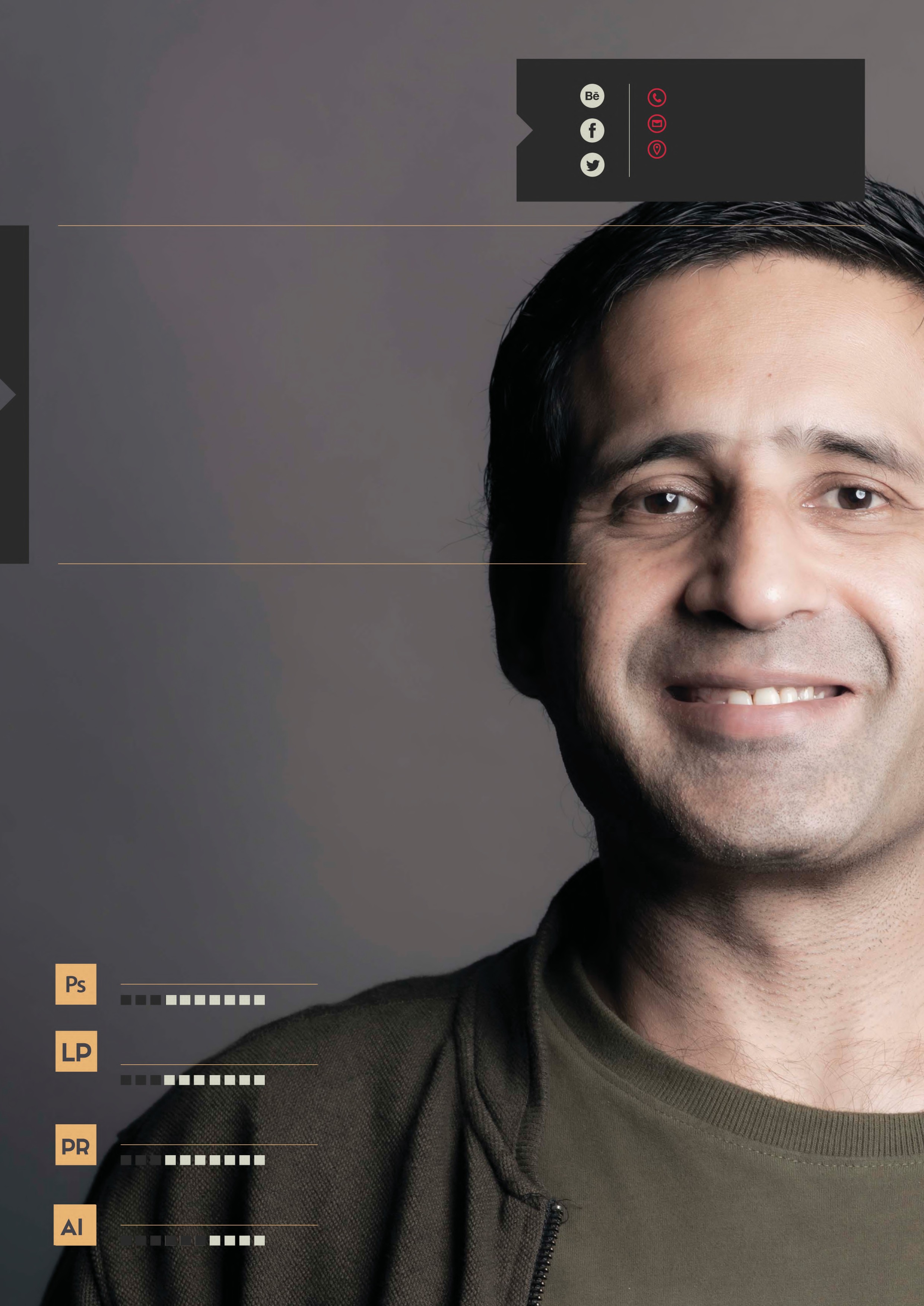 pakistani | 40 years | marriedlive in dubai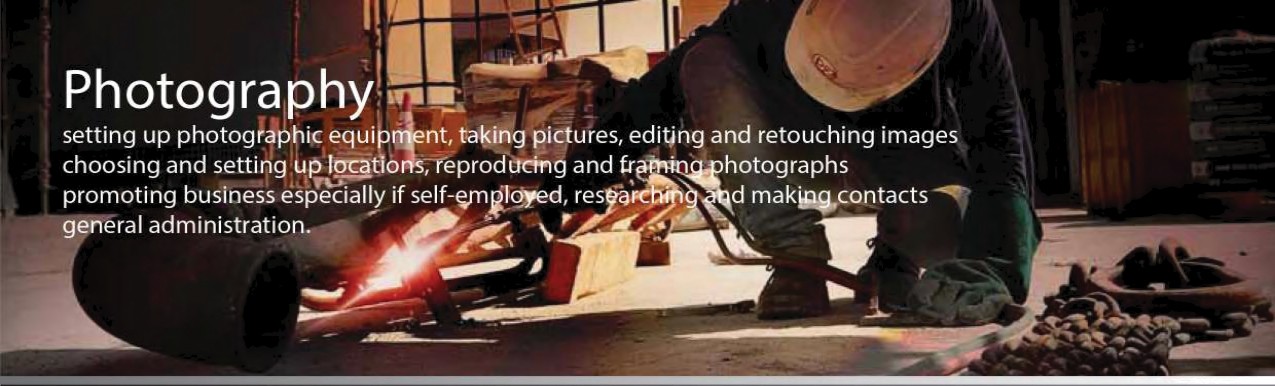 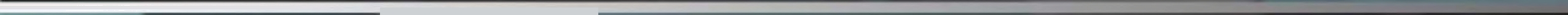 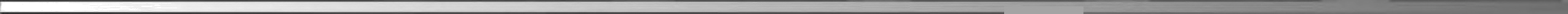 